RESOLUÇÃO Nº 366/2018AUTORIZA O FUNCIONAMENTO DO ENSINO FUNDAMENTAL NO ISO COLÉGIO E CURSO, LOCALIZADO NA AVENIDA GOVERNADOR ARGEMIRO DE FIGUEIREDO, 2.181, BESSA, NA CIDADE DE JOÃO PESSOA-PB, MANTIDO PELO CENTRO DE ENSINO E SERVIÇOS PREPARATÓRIOS DE VESTIBULARES LTDA. - ME – CNPJ 27.358.371/0001-04.O CONSELHO ESTADUAL DE EDUCAÇÃO DA PARAÍBA, no uso de suas atribuições e com fundamento no Parecer nº 283/2018, exarado no Processo nº 0022118-5/2018, oriundo da Câmara de Ensino Médio, Educação Profissional e Ensino Superior, e aprovado em Sessão Plenária realizada nesta data,RESOLVE:Art. 1º Autorizar, pelo período de 3 (três) anos, o funcionamento do Ensino Fundamental no ISO Colégio e Curso, localizado na cidade de João Pessoa-PB, mantido pelo Centro de Ensino e Serviços preparatórios de Vestibulares Ltda. - ME – CNPJ 27.358.371/0001-04.Art. 2º  A presente Resolução entra em vigor na data de sua publicação.Art. 3º  Revogam-se as disposições em contrário.Sala das Sessões do Conselho Estadual de Educação, 18 de outubro de 2018.CARLOS ENRIQUE RUIZ FERREIRAPresidente - CEE/PBANTÔNIO AMÉRICO FALCONE DE ALMEIDARelator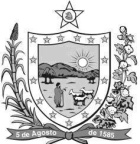 GOVERNODA PARAÍBA           Secretaria de Estado da EducaçãoConselho Estadual de Educação